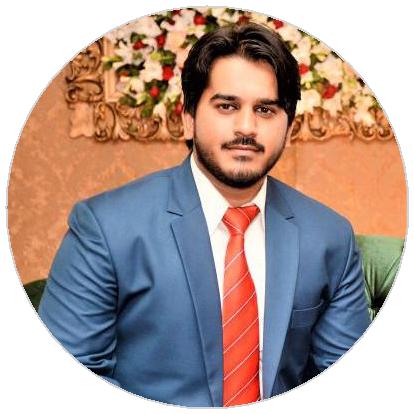 Usman Network EngineerLooking forward to an opportunity for working in a dynamic, challenging environment, where I can utilize my skills for developing my career and for the growth of the organization as a Network Engineer to eﬀectively implement the installation, configuration and maintenance of IT network.WORK EXPERIENCE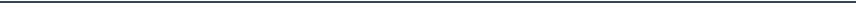 IT Support Engineer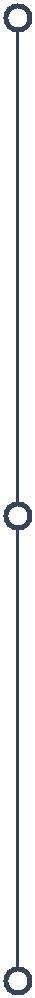 Can IT Support & Services08/2016 – 11/2018Tasks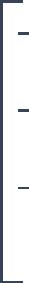 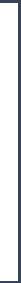 Supervised many projects of Network infrastructure design and implementation.Solve multiple issue of Networks in Sialkot in recent times.Deployed Cisco switches, configured biometric machines and Microtik Firewalls in many organizations. Installed and configured IP cameras.Contact: Hafiz Sajjad Rafique – info@canitnetworks.comNetwork AdminstratorMiqraz Surgical Industry12/2017 – 05/2018Tasks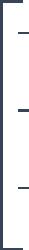 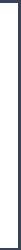 Cloud base data storage configuration. Administration of Domain Controller 2012 ServerTroubleshooting the Network and client end problems.Keeping IT Dept. Up to Date.Configuration of biometric attender machine and IP camerasContact: Muhammad Irfan – info@miqraz.comNetwork Administrator Govt. Murray College, Sialkot05/2017 – 11/2017Tasks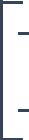 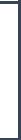 Implementation of Cisco Switches in Lab to expand their networks.Configure a VPN Connection with University Of GujaratContact: Prof. Touseef Akhtar – principal.murray.skt@gmail.comEDUCATIONBS (Hons) Information Technology University of Gujrat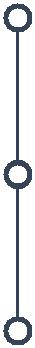 05/2017Intermediate in Science Punjab Group of College, Sialkot03/2013Metric in General ScienceCity Public High SchoolEXPERTISES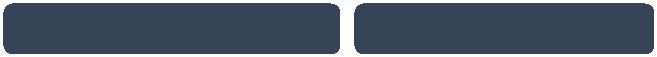 Cisco Routers / Switches	Microsoft OS / Server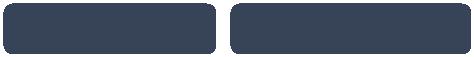 Cloud Storage	Troubleshooting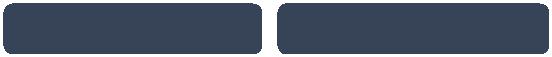 Routing Protocols	IP & CCTV Cameras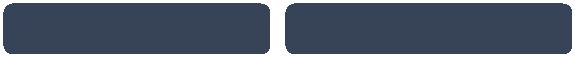 Firewall LAN/WAN	Bio-metric MachinesPROJECTS & ACHIEVEMENTSThe PRAK's HotelWireless Configuration, Microtik firewall, Cisco POE switches and Network Cameras.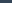 Al-Farooq Noori Public SchoolNetwork Design and ImplementationAllied SchoolMap Drive & IP Printer ConfigurationSpry Sport Corp.Configured Server 2012 and Microtik Firewall.Marvel Wear IndustryNetwork Configuration and TroubleshootingCERTIFICATESCisco Certified Network Associate (200-125)Certification Number : 434172287191DLBLMicrosoft Certified Solutions Associate (Server 2016)Certification Number : G931-1718Microsoft Certified Solutions Expert (Server 2012)Certification Number : G744-0734LANGUAGES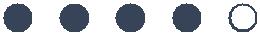 EnglishUrdu,HindiINTEREST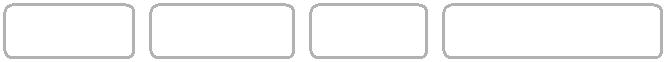 Cricket	Snooker	Travel	Novel Reading03/2011